Pomůcky:   pružinový katapult, střela, metr, úhloměrPostup: Na pružinovém katapultu nastavíme požadovaný úhel. Dřevěnou střelu několikrát vystřelíme a měříme dostřel. Do tabulky zapíšeme maximální hodnotu.  Sestrojíme graf závislosti dostřelu v závislosti na úhlu šikmého vrhu.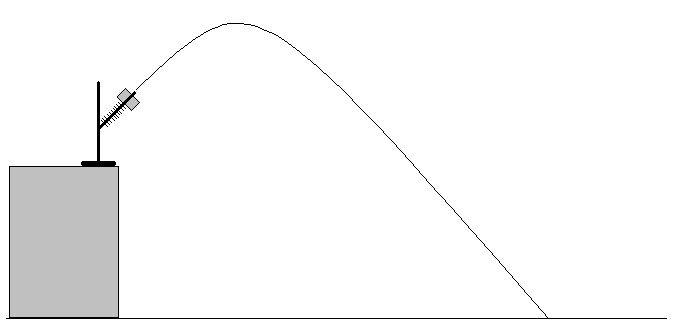 Školní rok:Vrh šikmýTřída:Datum:Jméno a příjmení:                                                                 Protokol č.Poznámka:Poznámka:úhel (o)0153045607590dostřel (cm)